COMUNICAT DE PRESĂ– MĂSURI DE PREVENIRE A INCENDIILOR LA LOCUINȚE–-Folosirea sobelor-Pentru a preveni producerea unor evenimente ce pot avea urmări deosebit de grave, prin pierderea de vieți omenești și pagube materiale importante, pompierii nemțeni reamintesc cetăţenilor importanța respectării măsurilor de prevenire a incendiilor: NU folosiţi soba decât cu uşiţa închisă;Aşezaţi o tăviţă metalică în faţa sobei, în dreptul uşiţei de vizitare;NU adormiţi niciodată cu focul sau cu jarul aprins în sobă;NU aşezaţi materiale combustibile în apropierea sobei sau pe aceasta;NU aprindeţi focul în sobe prin stropire cu benzină, petrol sau alte lichide combustibile;NU folosiţi decât materialul combustibil pentru care a fost destinată soba şi evitaţi supraîncărcarea acesteia;Stingeţi focul din sobă înainte de a părăsi locuinţa;NU lăsaţi niciodată copiii nesupravegheaţi cu soba aprinsă ori aparatele de încălzire electrice în funcţiune;Asiguraţi verificarea, repararea, izolarea termică și curăţarea periodică a sobelor și a coșurilor de fum, numai cu personal autorizat;NU depozitaţi în podurile locuinţelor plante furajere, materiale inflamabile sau materiale combustibile (textile, hârtie, lemne,etc.) care s-ar putea aprinde de la coşurile pentru evacuarea fumului;Compartimentul Informare şi Relaţii PubliceInspectoratul pentru Situații de Urgență„PETRODAVA”al Județului Neamț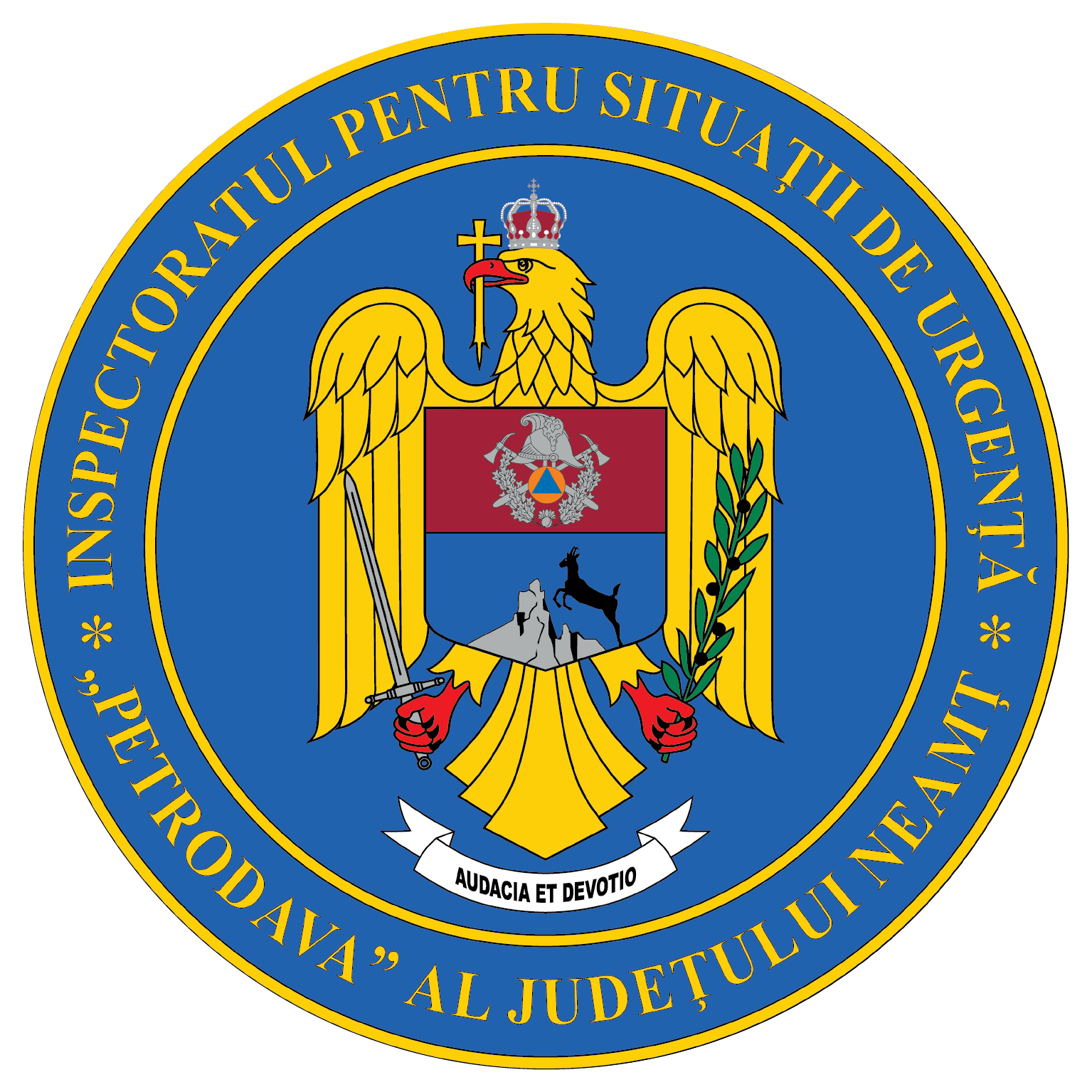 Contact: 0742025144, 0233/216.815, fax: 0233/211.666Email:relatii.publice@ijsunt.ro